Error message received when trying to connect to environment:GLOBErepository:development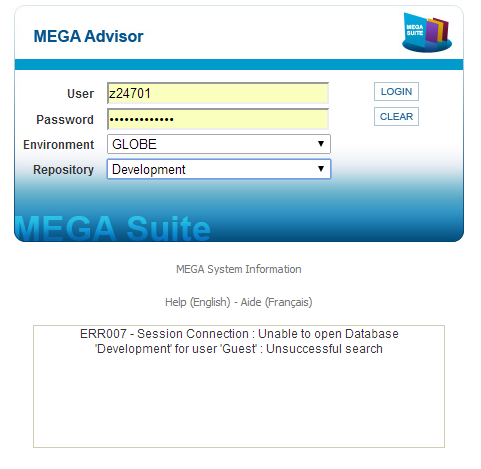 When I click : MEGA system information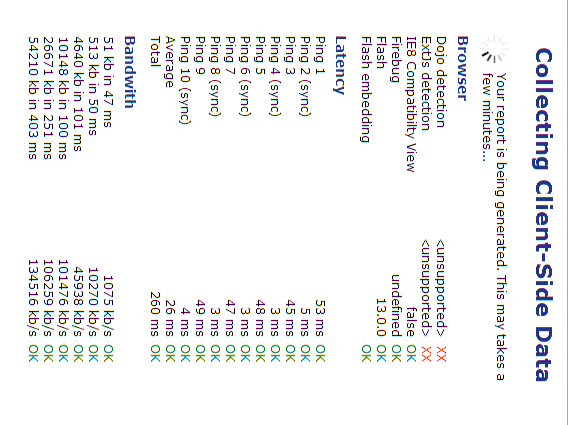 